EDUCATIONAL QUALIFICATIONSRESEARCH DETAILSPhD (Part time)SERVICE DETAILSORIENTATION AND REFRESHER COURSES ATTENDEDSEMINARS/WORKSHOPS PARTICIPATEDACHIEVEMENTS IN ACADEMIC ACTIVITIES OTHER THAN TEACHING AND RESEARCHPublication details“Economic Empowerment through SHGs with special Reference to Kerala”, Women Enterpreneurship an overview, Abhijeet Publication, 2017, Edited Book, ISBN978-93-5074-268-6 Pp: 258-267“Potential of Sericulture”, Kurukshetra  Journal of Rural Development, ISSN 0021-5660, Journal on Rural Development, Central Government Journal- Ministry of Rural Development, Vol. No.14, No.1 66.No.6 April2018, Pp 54-58“Impact and Incidence of Disaster Management with special reference to Kerala Floods”, jiggyAsA, Vol No.1 JAN-DEC 2018, ISSN 2249-3298, Pp 12-27“Impact of Flood on Housing Sector of Kerala Economy”, Sustainable Development- Impact and Incidence, AUTHORS PRESS 2019, Edited book, ISBN 978-93-89110-61-6 Pp 161-168“Housing in Kerala: An overview of Structural and Technological Composition” jiggyAsA, Vol No.15 No. 1, JAN-DEC 2019, ISSN 2249-3298, Pp45-51“Housing in Urban Kerala: Prospects and Challenges”, Urban Panorama, Jul-Dec 2021, Vol.XX. No.2 ISSN 0975-8534 Pp 59-70TEACHER’S PROFILETEACHER’S PROFILEGENERAL INFORMATION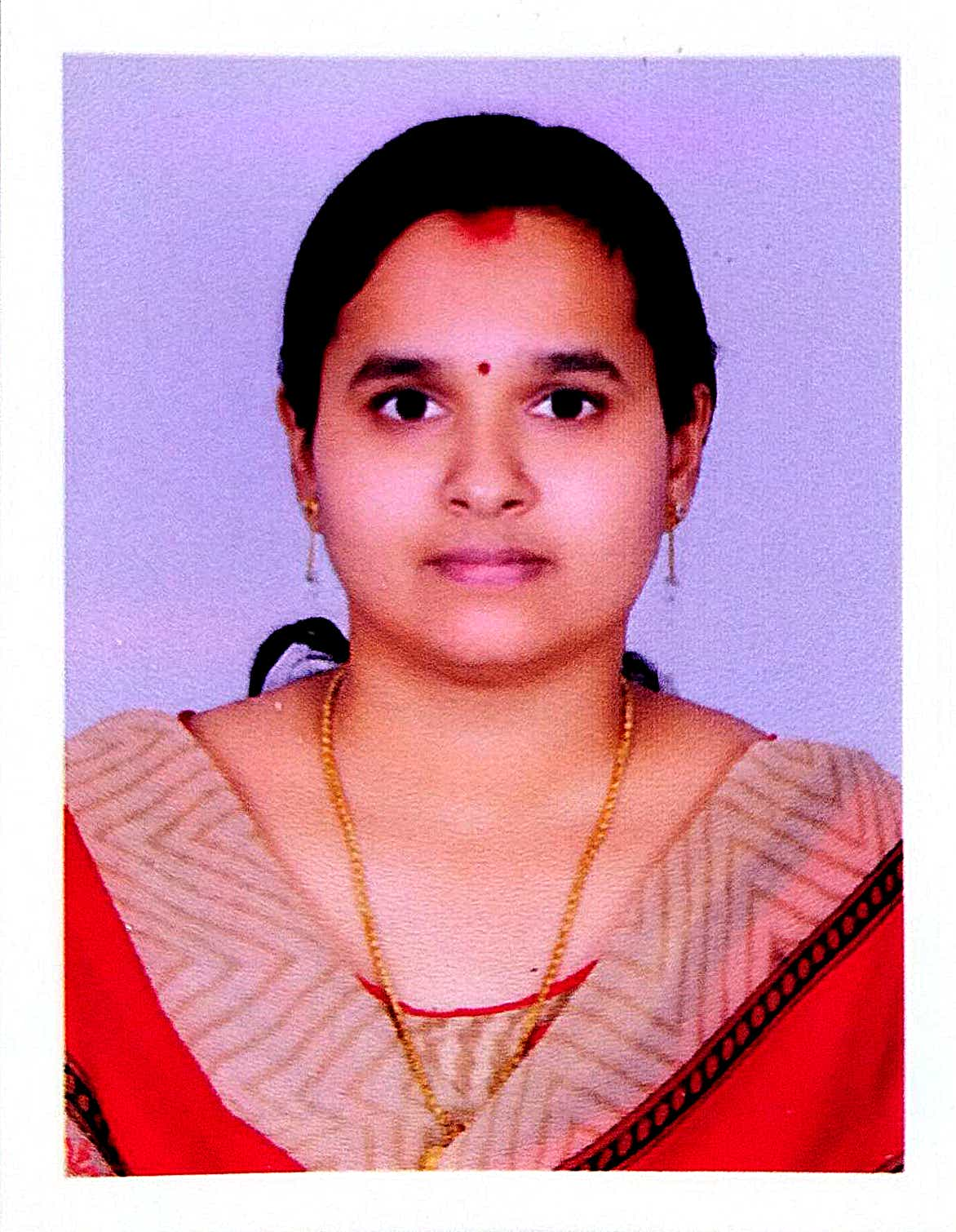 GENERAL INFORMATIONNAMEJYOTHI K KDESIGNATIONASSISTANT PROFESSORQUALIFICATIONM A, B.Ed, NETRESEARCHDOINGCONTACT NO9745474254E-MAIL IDjyothisasi1983@gmail.comAny otherCourseBoard/UniversityInstitutionYearRemarksSSLCBoard of Public Exams, KeralaS K P H S Sreekrishnapuram1998First classPlus twoBoard of HSE, KeralaGHSS, Vellinazhi2000First ClassB A EconomicsUniversity of CalicutM E S Kalladi College, Mannarkkad2003First ClassM A EconomicsUniversity of CalicutM E S Kalladi College, Mannarkkad2005First Class with Third rankB.Ed (Social Science)University of CalicutN S S Training College, Ottapalam2011First ClassNETUGC2011Ph.DUniversity of CalicutJMC Aranattukara, ThrissurDoingRegistered in 2018TitleThe Changing Pattern of Housing In Rural Kerala: A study of Palakkad DistrictGuideDr. Ramachandran K VNo. & Date of RegisrationU.O.No.14228/2018/Admn, 05-11-2018UniversityUniversity of CalicutDate of Submission of Thesis04-11-2024Awarded or NotDoingDate of Joining in the Govt Service24-10-2016Date of Joining in the Present Post24-10-2016PEN785888SDO CodeAdditional ChargesI M A TutorAdditional DutiesYearCourseDate (from- to)DurationUniversity2016-172017-18Induction Programme (1 Month)02/05/2018 - 31/05/201830 Days MHRD TLC University of Calicut2018-192019-202020-21ARPIT Refresher Ccourse in Economics01-12-2020 -31-03-20214 monthsSWAYAM ( Shri Ram College of Commerce)2021-22Short Term Course on Research Ethics and MethodologyFDP- Applied Econometrics11.08.2021 -17.08.2021Jul-Oct 20211 week12 weekUGC-HRDC University of CalicutNPTEL(Ministry of HRD, GoI)YearSeminar/Work Shop (Sponsoring Agency)TopicDate&YearInstitution2016-17International SeminarSocio economic Perspectives of Women Enterpreneurship in Kerala08-12-2016Department of Economics, Mercy College Palakkad2017-18National Seminar(DCE)OneNation, One Tax and One Market : Impact and Implications of GST in India26/10/2017 to 27/10/2017 Department of Economics Govt College Chittur Palakkad2017-18National Seminar(DCE)Debates on Indian Macro Economics18/12/2017 to 19/12/2017Department of Economics SNGS College Pattambi.2017-18Capacity Building Programme           (IMG)Capacity Building Programme for Assistant professors of Collegiate education Department 22/01/2018 to 24/01/2018Institute of Management in Government, Thiruvananthapuram.2017-18 work shop (IQAC) work shop on Effective Class Room Teaching01-02-2018IQAC, Govt College Chittur Palakkad2018-19National Work Shop(DCE)Multivariate Analysis in Social Science Research13/09/2018 to 15/09/2018Department of Commerce, Govt College Chittur Palakkad2018-19National Seminar(DCE)Structural Transformation in the Indian Economy: Trends, Patterns and implications30/10/18 to 31/10/18Department of Economics, SNGS College, Pattambi.2018-19National Seminar(DCE)Implications of Environmental Economics on Restructuring Kerala 22/11/2018 to 23/11/2018Department of economics, Govt College, Chittur Palakkad2018-19International SeminarMoney, Growth and Macro Economic Policies in India 17/01/2019-19/01/2019Department of Economics, JMC, Aranattukara, Thrissur2018-19International conferenceChallenges of Digital Business in the new millennium 12-11-2018School of Management Studies Dr John Matthai Centre Regional Campus, University of Calicut Thrissur2019-20National Workshop(DCE)Quantitative Techniques      and Explorations in Social Science Research16/10/2019-18/10/2019Department of Economics, Govt Victoria College, Palakkad 2019-20National Seminar(DCE)Time of Serious Economic Turmoil: Role of Economics and Economists28/10/2019-29/10/2019SNGS College, Pattambi 2019-20National Workshop(DCE)Estimation Procedures And Statistical Inferences In Social Science Researches11/12/2019-13/12/2019 Department Of Economics, Govt. College, Chittur2019-20International Seminar (NABARD)“ Monetary policy Debates: The Slowdown Scenario” 12/02/20 to 13/02/20NSS College, Ottapalam 2020-21 Management Development Programme (DCE) “Training Programme on Pedagogy” 02-03-2021 to 04-03-2021 IIM Kozhikode2021-22 Webinar “Statistics: Scientific Developments in New Directions” 28-02-2022 Department of Statistics, S N G S College, Pattambi